Автоматизированная информационная система
«Единый реестр организаций РОСПРОФЖЕЛ»Инструкция 
по заполнению форм статистической отчетности по итогам отчетов и выборов в организациях Российского профессионального союза железнодорожников и транспортных строителей (РОСПРОФЖЕЛ)ООО «Интернет Медиа»:121467, г. Москва, ул. Молодогвардейская, д. 2, корп. 1тел. (800) 100-34-45 (звонок по России бесплатный)тел. (499) 140-60-82 тел. (499) 140-60-83тел. (499) 140-97-15 e-mail:  LDL1@yandex.ru ВВЕДЕНИЕДля формирования статистической отчётности по итогам отчетов и выборов в организациях РОСПРОФЖЕЛ в АИС «Единый реестр организаций РОСПРОФЖЕЛ» предназначены отчеты «Форма №4» и «Форма №5». «Форма №4» - заполняется вручную по результатам отчетно-выборного собрания (конференции) в первичных, объединенных первичных профсоюзных организациях, территориальных и дорожных территориальных организациях Профсоюза.  «Форма №5» - заполняется автоматически на основании данных «Форм №4» первичных профсоюзных организаций, входящих в структуру объединенных первичных профсоюзных организаций, территориальных и дорожных территориальных организаций Профсоюза. Предварительно должны быть заполнены так же «Формы №4» самих объединенных первичных профсоюзных организаций, территориальных и дорожных территориальных организаций Профсоюза.ПримечаниеЦеховым профсоюзным организациям, зарегистрированным в Едином реестре организаций РОСПРОФЖЕЛ в соответствии с Постановлением Президиума ЦК Профсоюза от 16.01.2014 г. № 20.45 форму №4 статистической отчетности не формировать.Для начала работы с формами «Форма №4» и «Форма №5» необходимо перейти на вкладку Ф4 или Ф5 в карточке профсоюзной организации: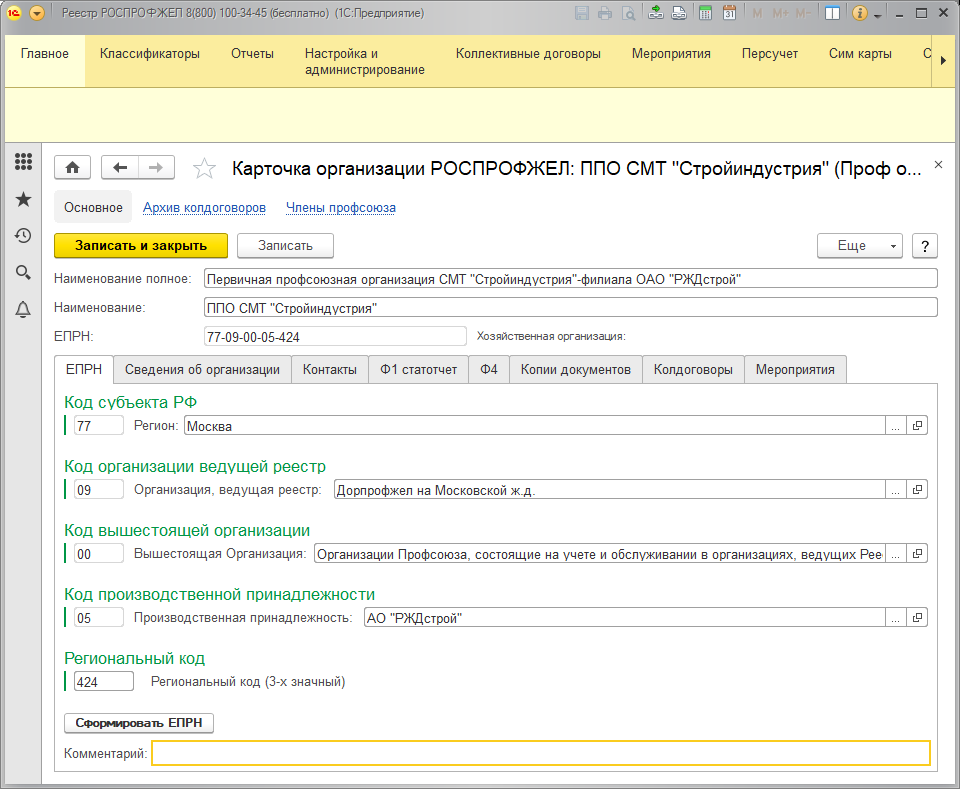 ПРИМЕЧАНИЕ!В карточках первичных профсоюзных организаций, в структуре которых отсутствуют структурные подразделения или находятся цеховые (факультетские) профсоюзные организации, профгруппы, доступна только вкладка «Ф4».В карточках объединенных первичных профсоюзных организаций, территориальных и дорожных территориальных организаций Профсоюза, в структуре которых имеются первичные профсоюзные организации, доступны обе вкладки – «Ф4» и «Ф5».Форма №4 Перейдя на вкладку «Ф4» необходимо нажать кнопку «Создать» для начала работы с формой отчетности: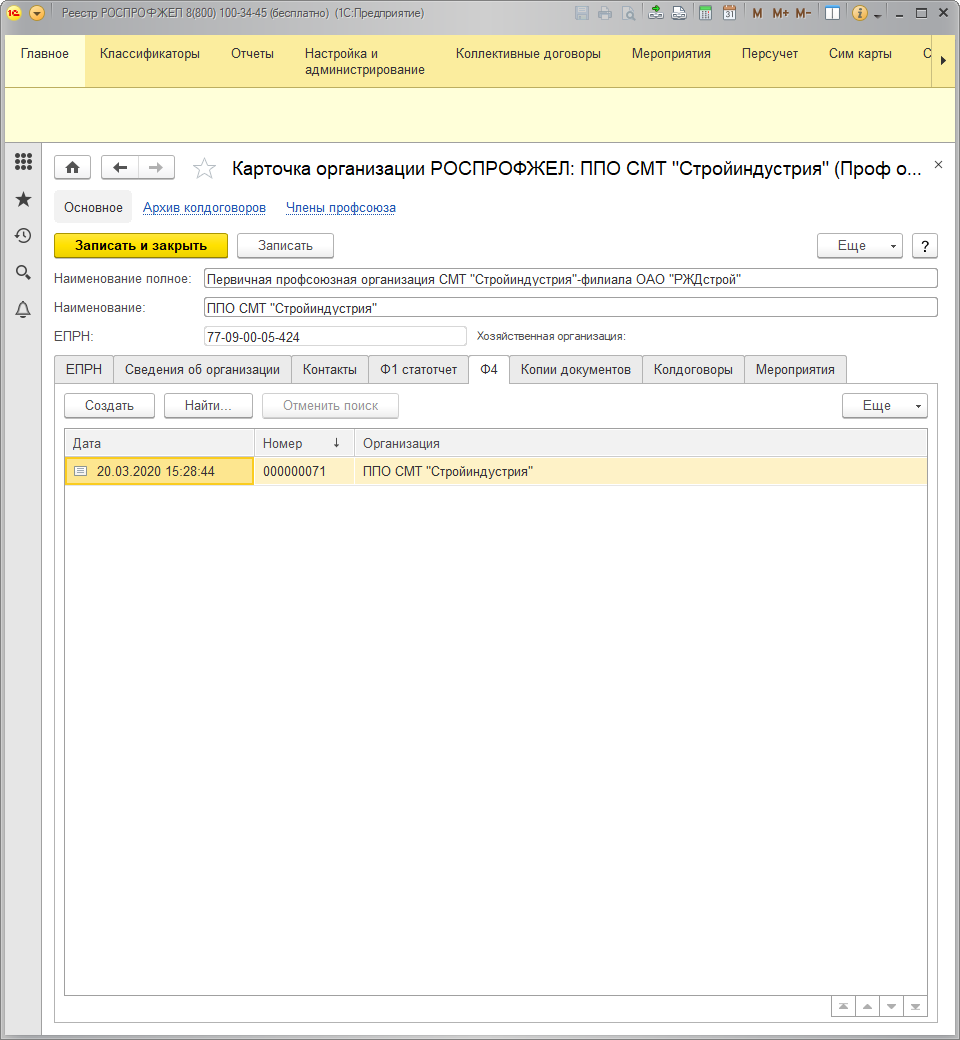 В открывшемся окне «Форма №4» АВТОМАТИЧЕСКИ заполняются следующие поля: Номер, Организация. Поля: Адрес, Телефон и E-mail автоматически подтягиваются из карточки организации. Поле Дата пользователь указывает вручную в соответствии с датой отчетно-выборного собрания (конференции).II. Сведения об итогах отчетов и выборов.На закладке «II. Сведения об итогах отчетов и выборов» в разделе «Всего» строки с 2.1. по 2.3.2.) заполняются вручную, по итогам отчетно-выборного собрания (конференции).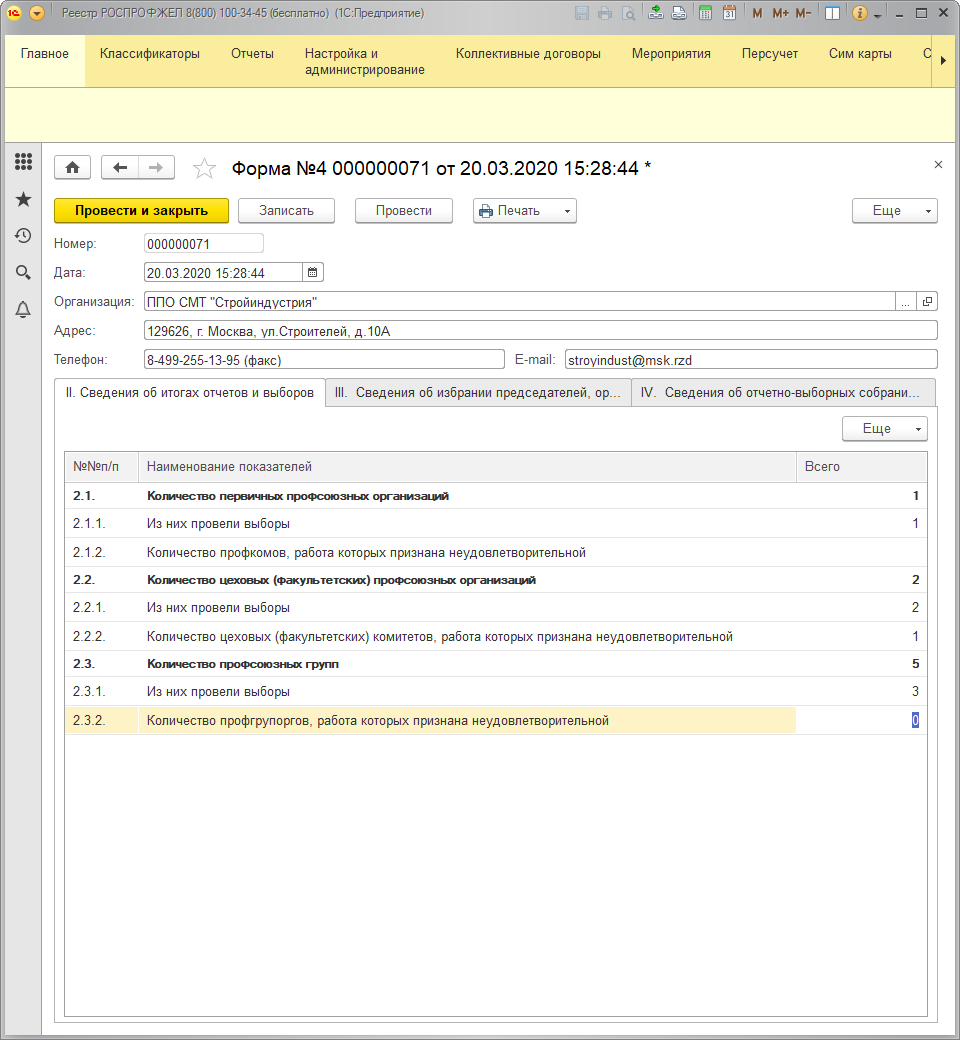 III. Сведения об избрании председателей, органов первичных профсоюзных организаций, профактива.На закладке «III. Сведения об избрании председателей, органов первичных профсоюзных организаций, профактива» все поля и все строки (с пункта 3.1.1. по пункт 3.6.) заполняются вручную, по итогам отчетно-выборного собрания (конференции).Строка 3.1. «Председатель первичной профсоюзной организации» заполняется программой автоматически по данным строк 3.1.1 и 3.1.2.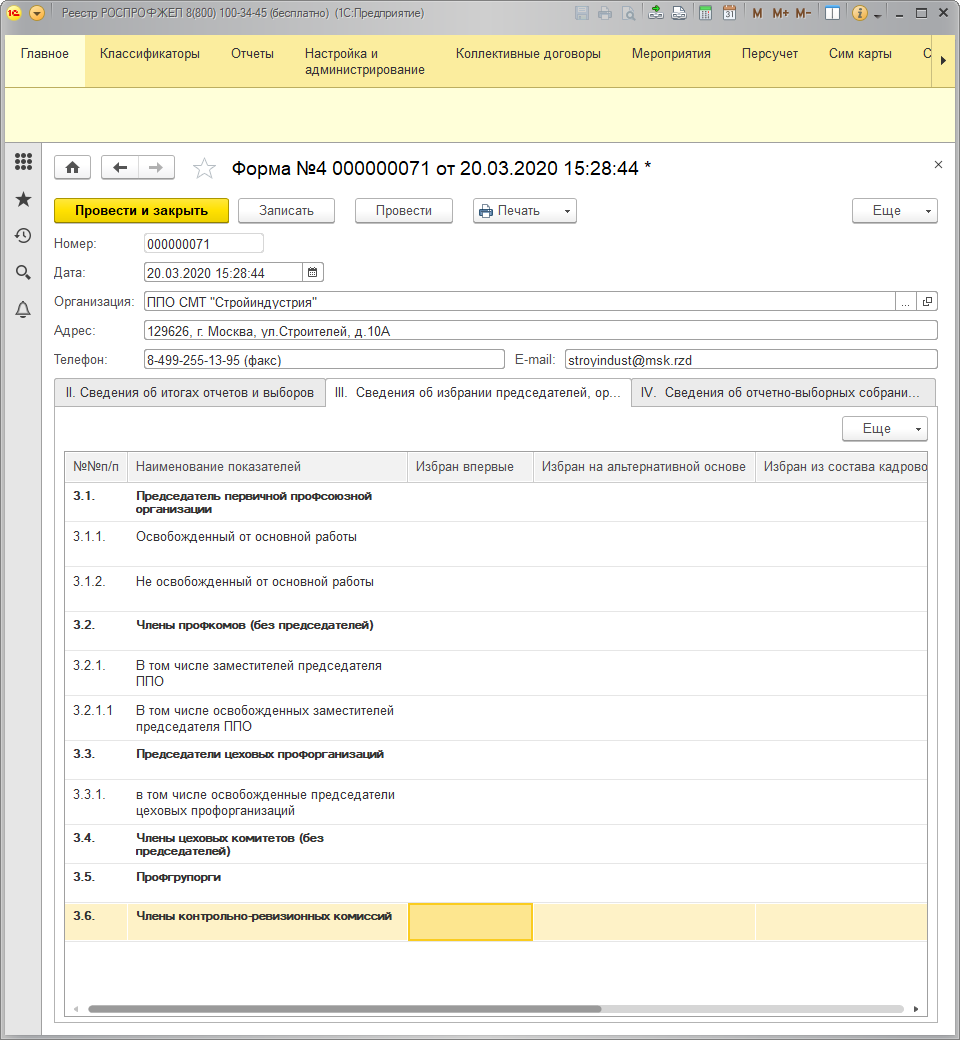 IV. Сведения об отчетно-выборных собраниях и конференциях.На закладке «IV. Сведения об отчетно-выборных собраниях и конференциях» все поля в строках с 4.1.1. до 4.2.2. заполняются вручную, согласно итогам отчетно-выборных собраний.Строки 4.1. «Отчетно-выборных собраний» и 4.2. «Отчетно-выборных к конференций» недоступны для заполнения, т.к. заполняется автоматически программой.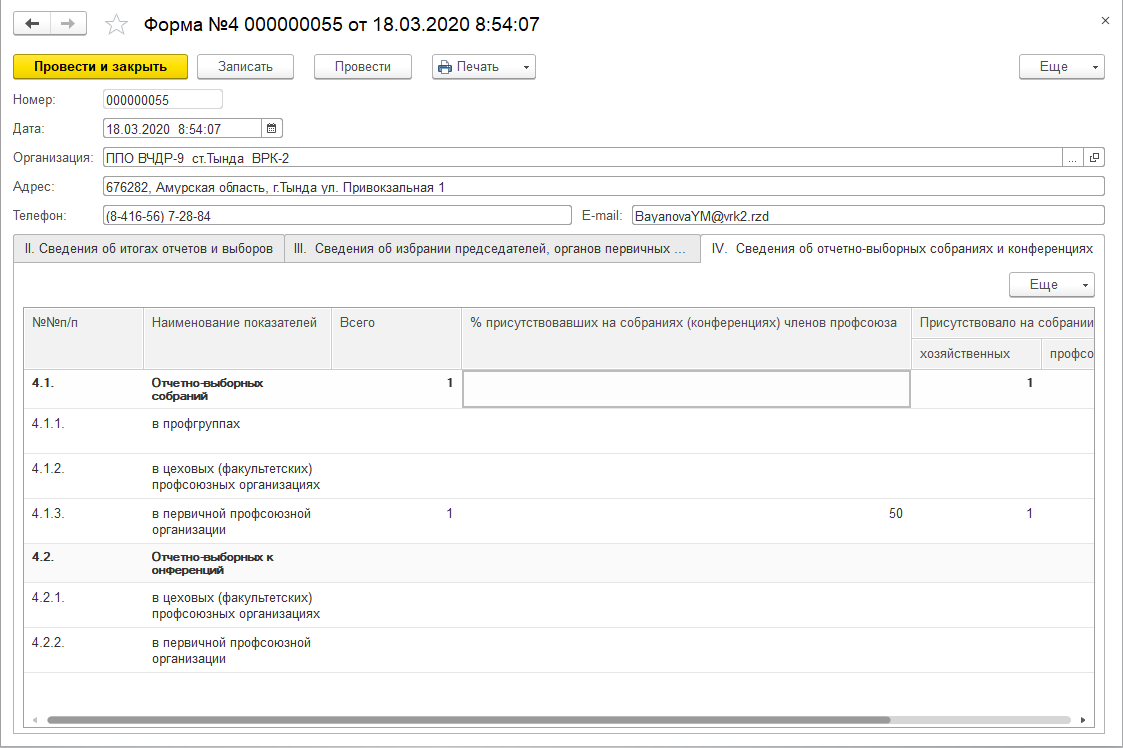 ПРИМЕЧАНИЕ!Форма №4 для объединенных первичных профсоюзных организаций, территориальных и дорожных территориальных организаций Профсоюза заполняется аналогично, за исключением строк, отсутствующих в объединенных организациях.Форма №5 Перейдя на вкладку «Ф5» необходимо нажать кнопку «Создать» для начала работы с формой отчетности: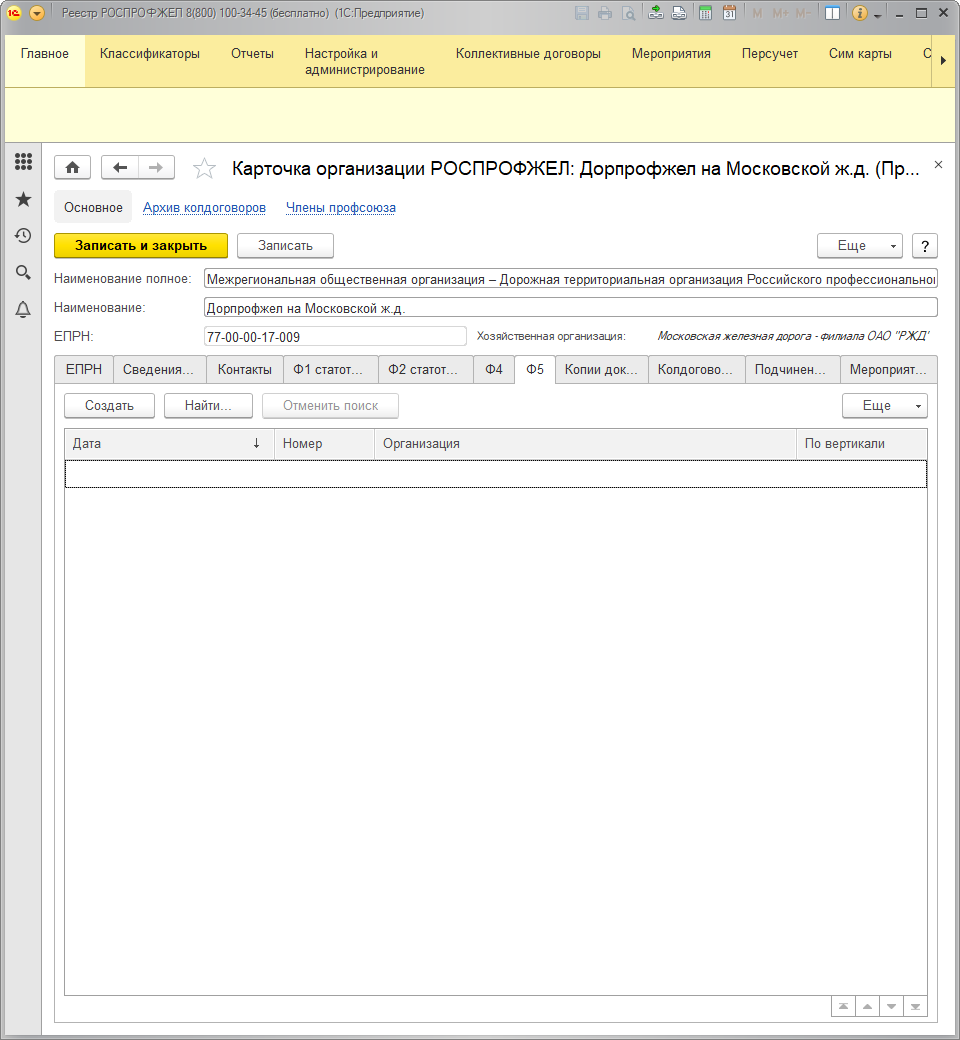 В открывшемся окне «Форма №5» АВТОМАТИЧЕСКИ заполняются следующие поля: Номер, Дата, Организация, Адрес, Телефон, E-mail.II. Сведения об итогах отчетов и выборов.На закладке «II. Сведения об итогах отчетов и выборов» в разделе «Всего» все представленные строки (с 2.1. по 2.6.2.) заполняются автоматически, на основании заполненных форм «Форма №4» первичных, объединенных, территориальных, дорожных территориальных организаций Профсоюза, при нажатии кнопки «Заполнить»: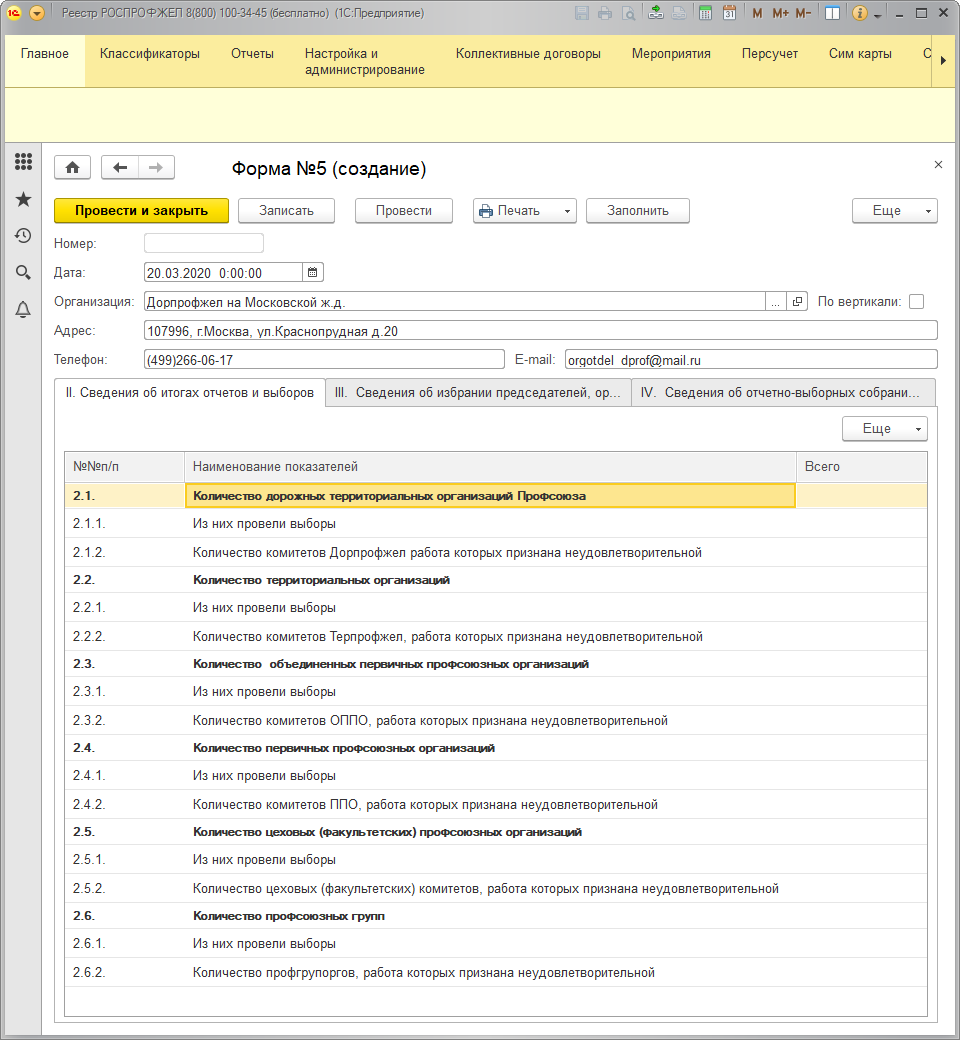 III. Сведения об избрании председателей, органов первичных профсоюзных организаций, профактива.На закладке «III. Сведения об избрании председателей, органов первичных профсоюзных организаций, профактива» все поля (от «Избран впервые» до «Женщин») и все строки (с 3.1. по 3.2.3.) заполняются автоматически, на основании данных соответствующих полей форм «Форма №4» первичных, объединенных первичных профсоюзных организаций, территориальных, дорожных территориальных организаций Профсоюза, при нажатии кнопки «Заполнить»: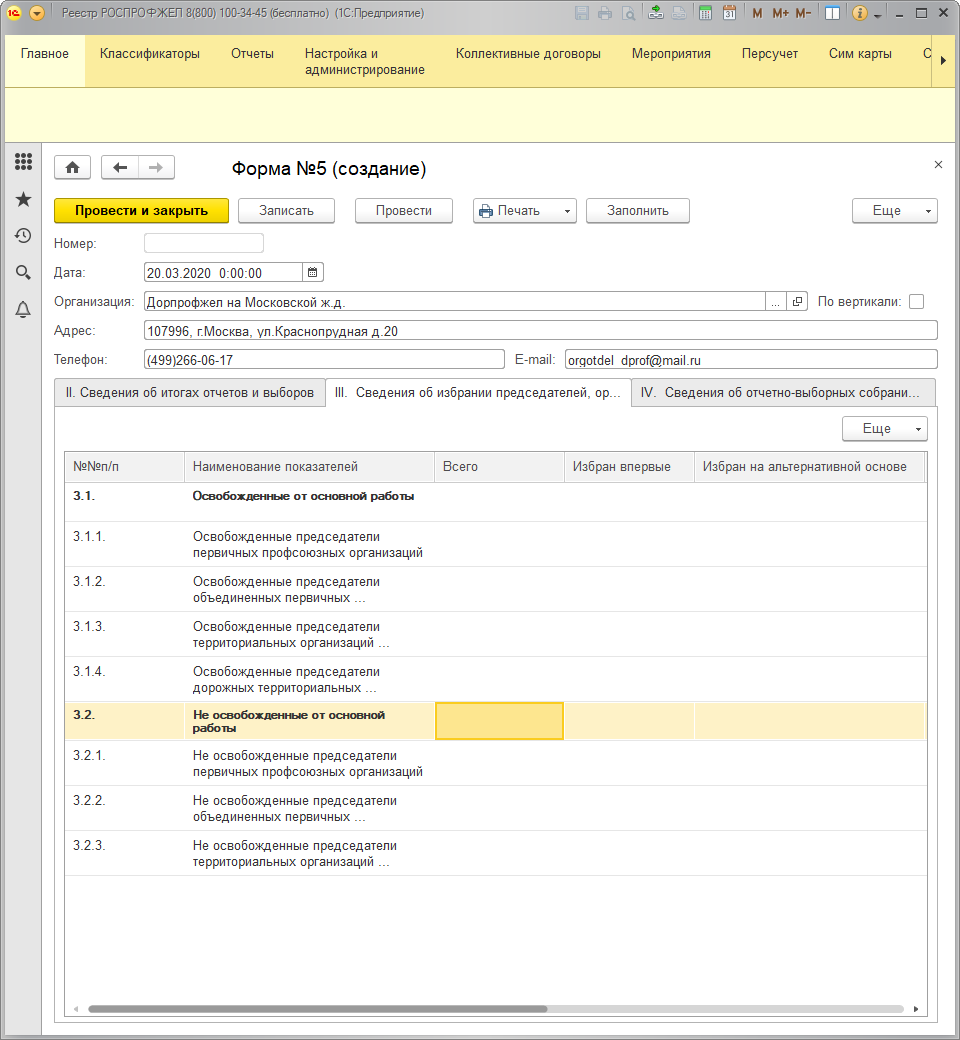 IV. Сведения об отчетно-выборных собраниях и конференциях.На закладке «IV. Сведения об отчетно-выборных собраниях и конференциях» все поля (кроме «% присутствовавших на собраниях (конференциях) членов профсоюза») и все строки (от пункта 4.1. до пункта 4.2.4.) заполняются автоматически, на основании заполненных форм «Форма №4» первичных профсоюзных организаций, объединенных первичных профсоюзных организаций, территориальных, дорожных территориальных организаций Профсоюза, при нажатии кнопки «Заполнить»: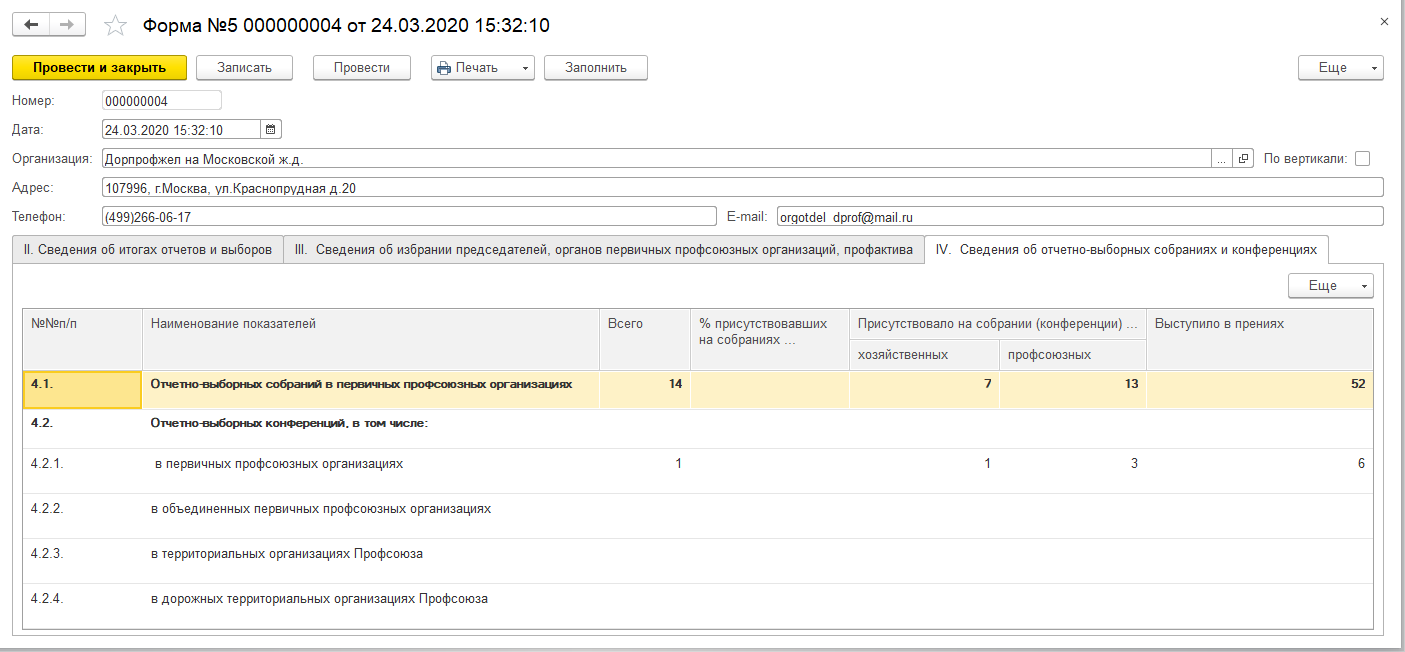 ПРИМЕЧАНИЕ!Столбец «% присутствовавших на собраниях (конференциях) членов профсоюза» заполняется вручную, т.к. не может быть сформирован автоматически.____________________________________________________ТЕХНИЧЕСКАЯ ПОДДЕРЖКАТехническая поддержка и администрирование программы АИС «Реестр организаций РОСПРОФЖЕЛ» осуществляется специалистами ООО «Интернет Медиа»:тел. (499) 140-60-82 тел. (499) 140-60-83тел. (499) 140-97-15 тел. (800) 100-34-45 (звонок по России бесплатный)e-mail: LDL1@yandex.ru 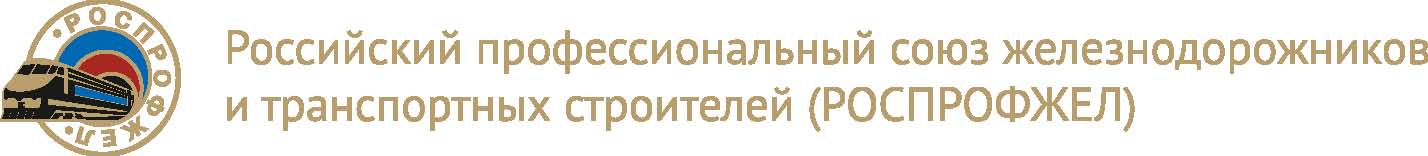 